Publicado en 28046 el 20/12/2012 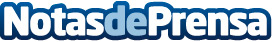 Grupo Calvo, nuevo cliente de Grupo CastillaImplantará Epsilon RH para la gestión de la nómina y los Recursos Humanos, así como  cuadros de mando para RRHHDatos de contacto:Yolanda Camargo915221008Nota de prensa publicada en: https://www.notasdeprensa.es/grupo-calvo-nuevo-cliente-de-grupo-castilla Categorias: E-Commerce Software http://www.notasdeprensa.es